東京海洋大学基金寄附申込書　　
　　　　　　　　　　　　　　　　　　　　　　　　　　　　　　　　　　　　令和　年　月　日　　【お問い合わせ先】東京海洋大学 基金渉外課 〒108-8477東京都港区港南4-5-7　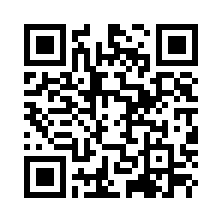 TEL：03-5463-4279　FAX：03-5463-0359　E-mail：ef-kikin@o.kaiyodai.ac.jp 　　　R4.11.氏名（フリガナ）1.氏名（フリガナ）1.氏名（フリガナ）1.氏名（フリガナ）1.氏名（フリガナ）
※法人にあっては社名及び代表者職・氏名をご記入願います。
※法人にあっては社名及び代表者職・氏名をご記入願います。
※法人にあっては社名及び代表者職・氏名をご記入願います。※事務担当者の連絡先をご記入ください。※事務担当者の連絡先をご記入ください。※事務担当者の連絡先をご記入ください。※事務担当者の連絡先をご記入ください。※事務担当者の連絡先をご記入ください。2.住所2.住所2.住所2.住所2.住所〒　　
〒　　
〒　　
3.電話番号　4.E-ｍail5.寄附金額5.寄附金額5.寄附金額5.寄附金額5.寄附金額　　　　　　円　　　　　　円　　　　　　円6.寄附目的　※ 該当する□を(✓)チェックしてください。印がない場合は（0目的指定なし）とさせていただきます。6.寄附目的　※ 該当する□を(✓)チェックしてください。印がない場合は（0目的指定なし）とさせていただきます。6.寄附目的　※ 該当する□を(✓)チェックしてください。印がない場合は（0目的指定なし）とさせていただきます。6.寄附目的　※ 該当する□を(✓)チェックしてください。印がない場合は（0目的指定なし）とさせていただきます。6.寄附目的　※ 該当する□を(✓)チェックしてください。印がない場合は（0目的指定なし）とさせていただきます。6.寄附目的　※ 該当する□を(✓)チェックしてください。印がない場合は（0目的指定なし）とさせていただきます。6.寄附目的　※ 該当する□を(✓)チェックしてください。印がない場合は（0目的指定なし）とさせていただきます。6.寄附目的　※ 該当する□を(✓)チェックしてください。印がない場合は（0目的指定なし）とさせていただきます。A
一般基金A
一般基金000　目的指定なし（大学に一任）　目的指定なし（大学に一任）　目的指定なし（大学に一任）B
プロジェクト基金
B
プロジェクト基金
111　大学プロジェクト　大学プロジェクト　大学プロジェクトB
プロジェクト基金
B
プロジェクト基金
211　修学支援プロジェクト（修学支援事業基金）※税額控除対象　修学支援プロジェクト（修学支援事業基金）※税額控除対象　修学支援プロジェクト（修学支援事業基金）※税額控除対象B
プロジェクト基金
B
プロジェクト基金
222　研究等支援プロジェクト（研究等支援基金）※税額控除対象　研究等支援プロジェクト（研究等支援基金）※税額控除対象　研究等支援プロジェクト（研究等支援基金）※税額控除対象B
プロジェクト基金
B
プロジェクト基金
333　グローバル教育支援プロジェクト　グローバル教育支援プロジェクト　グローバル教育支援プロジェクトB
プロジェクト基金
B
プロジェクト基金
441　海洋生命科学部プロジェクト　海洋生命科学部プロジェクト　海洋生命科学部プロジェクトB
プロジェクト基金
B
プロジェクト基金
442　海洋工学部プロジェクト　海洋工学部プロジェクト　海洋工学部プロジェクトB
プロジェクト基金
B
プロジェクト基金
443　海洋資源環境学部プロジェクト　海洋資源環境学部プロジェクト　海洋資源環境学部プロジェクトB
プロジェクト基金
B
プロジェクト基金
444　海洋科学技術研究科（大学院）プロジェクト　海洋科学技術研究科（大学院）プロジェクト　海洋科学技術研究科（大学院）プロジェクトB
プロジェクト基金
B
プロジェクト基金
555　課外活動等プロジェクト　課外活動等プロジェクト　課外活動等プロジェクトB
プロジェクト基金
B
プロジェクト基金
661　明治丸海事ミュージアム事業　明治丸海事ミュージアム事業　明治丸海事ミュージアム事業B
プロジェクト基金
B
プロジェクト基金
662　マリンサイエンスミュージアム事業（雲鷹丸修復事業含む）　マリンサイエンスミュージアム事業（雲鷹丸修復事業含む）　マリンサイエンスミュージアム事業（雲鷹丸修復事業含む）B
プロジェクト基金
B
プロジェクト基金
663　附属図書館整備充実　附属図書館整備充実　附属図書館整備充実B
プロジェクト基金
B
プロジェクト基金
664　海洋生命科学部及び海洋資源環境学部 学術研究奨励基金　海洋生命科学部及び海洋資源環境学部 学術研究奨励基金　海洋生命科学部及び海洋資源環境学部 学術研究奨励基金B
プロジェクト基金
B
プロジェクト基金
665　卓越大学院プログラム教育基金　卓越大学院プログラム教育基金　卓越大学院プログラム教育基金B
プロジェクト基金
B
プロジェクト基金
666　水圏科学フィールド教育研究センター保全支援基金　水圏科学フィールド教育研究センター保全支援基金　水圏科学フィールド教育研究センター保全支援基金B
プロジェクト基金
B
プロジェクト基金
667　海洋工学部国際交流基金　海洋工学部国際交流基金　海洋工学部国際交流基金B
プロジェクト基金
B
プロジェクト基金
668　本学練習船による海洋人材育成支援事業基金　本学練習船による海洋人材育成支援事業基金　本学練習船による海洋人材育成支援事業基金7.本学との関係7.本学との関係7.本学との関係7.本学との関係7.本学との関係在学生の家族　 卒業生　卒業生の家族　（　　　　　　　　　）学部・大学院　（　　　　　）年　入学・卒業
（現・元）教職員又はその家族　　 一般 その他（　　　　　　　　　　　　　　　　　　）在学生の家族　 卒業生　卒業生の家族　（　　　　　　　　　）学部・大学院　（　　　　　）年　入学・卒業
（現・元）教職員又はその家族　　 一般 その他（　　　　　　　　　　　　　　　　　　）在学生の家族　 卒業生　卒業生の家族　（　　　　　　　　　）学部・大学院　（　　　　　）年　入学・卒業
（現・元）教職員又はその家族　　 一般 その他（　　　　　　　　　　　　　　　　　　）8.芳名録への掲載8.芳名録への掲載8.芳名録への掲載8.芳名録への掲載8.芳名録への掲載　希望しない　　希望しない　　希望しない　9.銘板への掲示9.銘板への掲示9.銘板への掲示9.銘板への掲示9.銘板への掲示　希望しない　　希望しない　　希望しない　10.ご意見・応援コメント10.ご意見・応援コメント10.ご意見・応援コメント10.ご意見・応援コメント10.ご意見・応援コメント　匿名希望　匿名希望　匿名希望